Заявка участникаДесятого юбилейного Центрально-Азиатского Конкурса корпоративных средств массовой информации на звание «Лучшее корпоративное СМИ-2018»Последний срок сдачи заявок 14 мая  2018 года до 16-00 часов алматинского времени Распечатанные формы необходимо прикрепить к первой полосе каждого издания /распечатке интросайта. На почтовом конверте ОБЯЗАТЕЛЬНО сделать пометку «КОНКУРС КОРПОРАТИВЫХ СМИ».в АЛМАТЫ: PG Communications/ Казахстанский Пресс-клуб050059 «Самал-2», ул.Фурманова (угол улицы Аль Фараби), Бизнес-центр «Сәттi», 7-й этажТел/факс: +7 (727) 272-79-92, 264 71 13, 261-77-73, 272-82-37, 272-88-67, 261-36-06Контакты: e-mail: corpmedia.ca@gmail.com; моб: +7(701)221 6753 (Маргарита Григорьева) 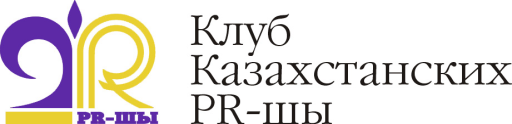 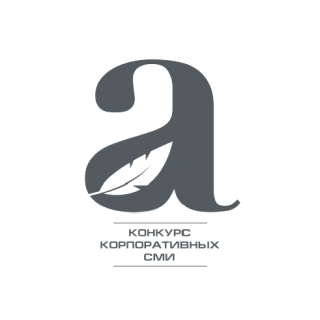 Наименование организации:Отрасль:Страна: Ваши координаты               (ФИО, должность, адрес, телефон, e-mail, пр.):Реквизиты для выставления счета:Год создания СМИ:Тираж и периодичность:Язык:Количество полос, формат:Метод распространения:Существует ли реклама в корпоративном СМИ? Какой отдел отвечает за выпуск корпоративного СМИ? Состав редакции:Кто занимается дизайном (собственный дизайнер, агентство, пр.)Целевая аудитория (для сотрудников/клиентов):Управленческая задача, поставленная руководством для СМИ:Дополнительная информация: